SECRETARIA MUNICIPAL DE EDUCAÇÃO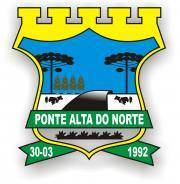 PREFEITURA MUNICIPAL DE PONTE ALTA DO NORTE-SCESCOLAS: CEME GENTE PEQUENA                   CEME RECANTO DA CRIANÇA                   NÚCLEO MUNICIPAL JOSÉ DE ANCHIETADISCIPLINA: ARTEPROFESSORA: AMANDA ROCHAALUNO(A):____________________________________________SÉRIE:  1º  E 2º ANO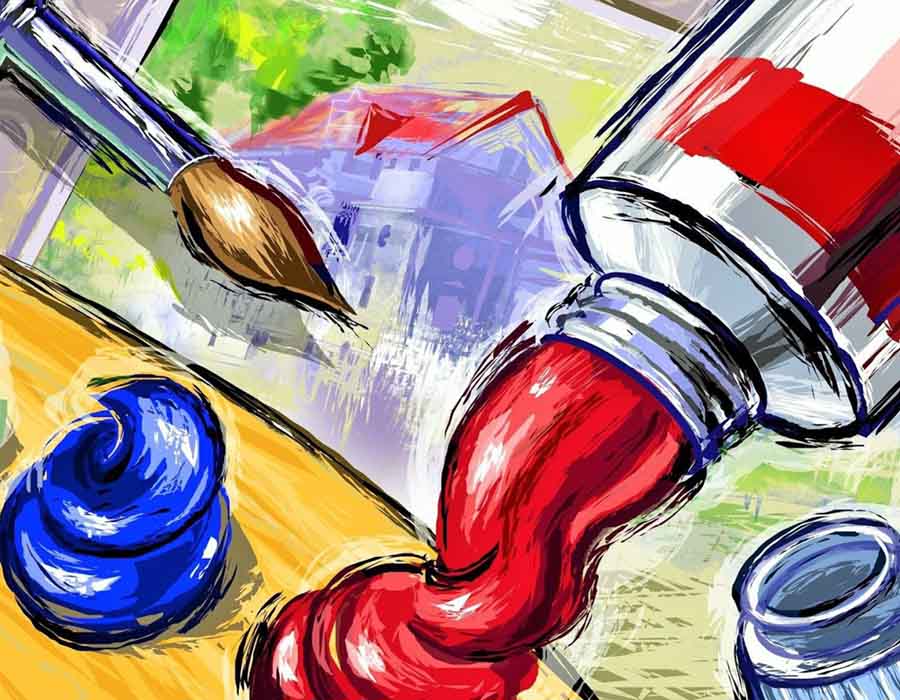 DEZEMBRO/2020DATA: 04/12/2020 – 2HALUNO(A):______________________________________________________DISCIPLINA:  ARTEAVALIAÇÃOCIRCULE AS IMAGENS QUE TENHAM AS CORES PRIMÁRIAS E SECUNDÁRIAS: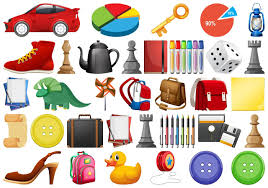 DATA: 11/12/2020 – 2HALUNO(A):______________________________________________________DISCIPLINA:  ARTEAVALIAÇÃODESENHE AO LADO AS LINHAS PEDIDAS:HORIZONTAL=VERTICAL=ONDULADA=DATA: 18/12/2020 – 2HALUNO(A):______________________________________________________DISCIPLINA:  ARTEAVALIAÇÃOESCREVA O NOME DAS FORMAS GEOMÉTRICAS:                           _____________________________________________                          ____________________________________________________                       ____________________________________________________